AKASH 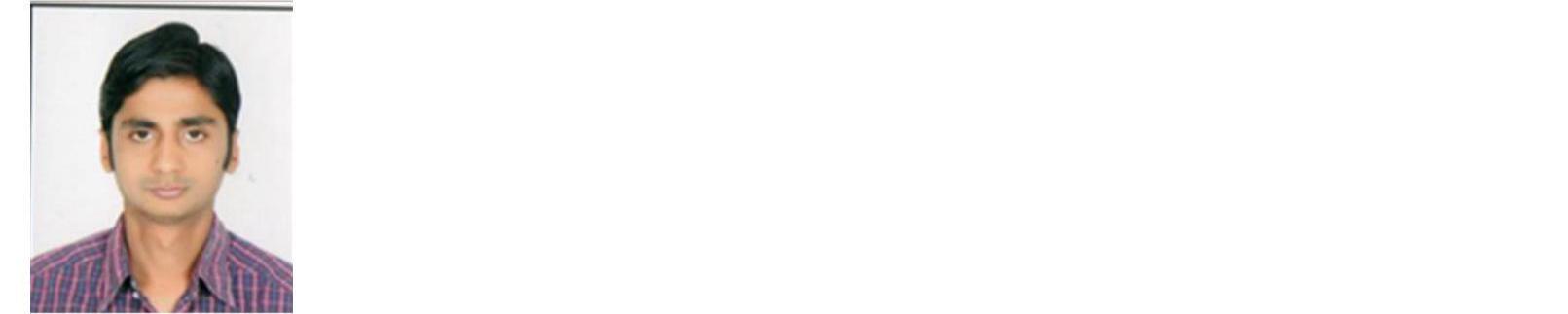 AKASH.373059@2freemail.com DHA ELIGIBILITY LETTERPhysiotherapist–BPT, MIAP, GSCP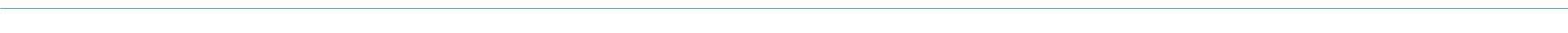 OBJECTIVEI am looking forward to associate myself as a Physiotherapist with an organization, where there are opportunities to share, contribute, learn and to serve people who need care and cure. I have the zeal to improve myself academically, medically and personally to provide my best service for the well-being of people and the organization.EDUCATIONBachelor of Physiotherapy (BPT) – JULY 2013R.K.College of Physiotherapy ,Rajkot,Gujarat, IndiaCOMPULSORY ROTATORY INTERNSHIPFrom October-2013 to December-2014 at Government Physiotherapy College & Spine Institute ,Ahmedabad From January-2014 to March-2014 at Janta Hospital & Research Foundation, Patan ,Gujarat ,India1000 bedded multispecialty hospital, including posting in all Departments of Hospital, including Orthopedics, Neurology and Neuro surgery, Medicine, ICU, NICU, CICU, RICU, Burns & Plastic surgery, Pediatrics, General surgery, Trauma, Pulmonary conditions, and Rheumatology.EMPLOYMENTPHYSIOTHERAPIST | June 2014 – June 2017Sanjivani Orthopedics (Trauma) Hospital With Earth Joint Replacement & Spine Surgery Center,Mehsana, INDIA.Pre-operative and Post-Operative patient care.Assessment & Diagnosis of patient based on Orthopedic Tests, X-Rays & Lab ReportsAssessment & Planning for Neuro PatientsPhysiotherapy Treatment Planning -Electrotherapy & Exercise to Patients.Teaching and Preaching Ergonomics & Home ExercisesManipulation & MobilizationDry NeedlingHome Visits for Elderly and Disabled Patients.Cupping TherapyMEMBERSHIP/LICENSEPHYSIOTHERAPY ADVANCE COURSES TRAINING:Manual Therapy for the Vertebral Column & Pelvic ComplexBy prof. Umashankar mohanty, president, Manual Therapy Foundation of IndiaNeuro Myoskeletal Dry Needling TechniquesBy Dr. vardhman jain, PT founder of NMDC course instructor of IHFEIntroduction in Cupping TherapyBy Dr.vardhman jain , PT Founder of NMDN course instructor of IHFE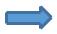 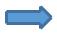 CONFERENCESCONFERENCE: 9th Gujstate Conphycs -2015’- Vadodara, INDIA.CONFERENCE: Physiofest -2012 R.K. University,Rajkot, INDIANATIONAL SEMINAR: Improving Patient safety and quality of care, Hemchandracharya University, PatanPROJECTCompleted following Case studies of various subjects as a part of curriculum of BachEffectiveness of isometric exercise in patients with SI joint dysfunctionEffectiveness of task oriented training in improving surface ambulation in patients with spinal cord injuryEffectiveness of pursed lip breathing in chronic bronchitis patientsPERSONAL DETAILSThe Indian Association of PhysiotherapistStatus: Member (MIAP)Since: 2nd December, 2016Membership Type: Life MemberGujarat State Council For PhysiotherapyStatus: Member GSCPSince: 18th Feb 2017Expiry Date:17th Feb 2022Dubai Health AuthorityStatus: Eligible LetterReference:Expiry Date: 14th February,2018DATE OF BIRTH:18 January, 1991GENDER:MaleMARITAL STATUS:MarriedLANGUAGES KNOWN:English, Hindi, & GujaratiRELIGION:HinduNATIONALITY:IndianVISA STATUS:Visit Visa (Expires 4th October 2017)